Приложение 1к Положению о Благодарности Министерства информации Донецкой Народной Республики (пункт 4)Образец Благодарности Министерства информации Донецкой Народной Республики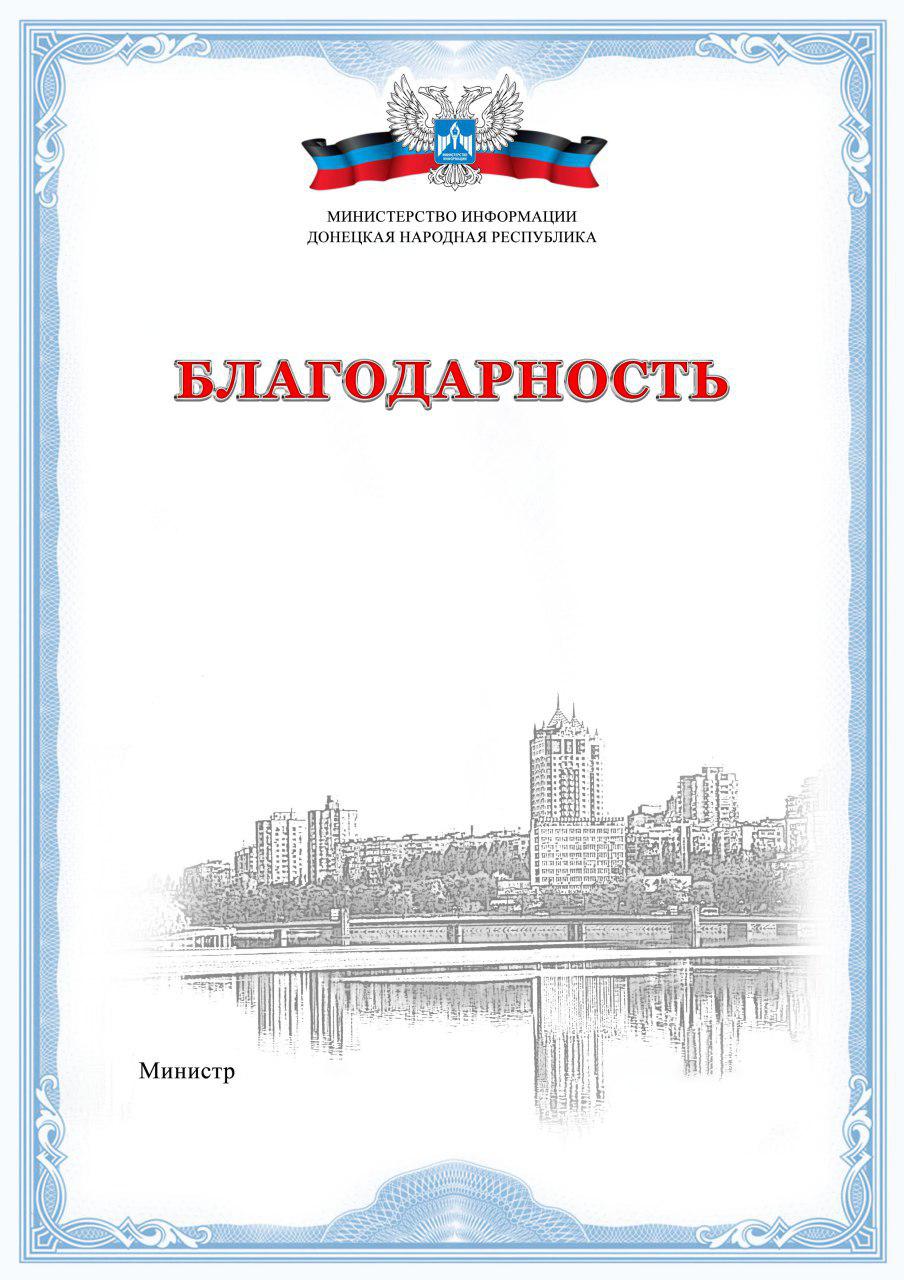 